THE SECRETARY’S OFFICE TO COLLECT PRIZEMONEYAfter Sunday, exhibitors will have to contact the Section Steward on the phone numbers provided in this schedule – please check individual sections for collection/disposal details.IMPORTANT   REMINDEREACH SECTION HAS SPECIFIC CONDITIONS OF ENTRY - PLEASE CHECK THESE ADDITIONAL CONDITIONS VERY CAREFULLY2024  Moree ShowSection 11A  JUNIOR HANDICRAFTSStewards for 12 years & Under:  Amie Shone 0400 427 686 & Emma West 0458 711 374Conditions of Entry:  Please see PAVILION CONDITIONS of   ENTRY which apply to ALL pavilion sections	                                Special Conditions:   *Entry fee:   50c  	*    No photocopy entries LEGO constructions must be ENTRANT’S OWN DESIGN, MUST NOT EXCEED  30cm[H], 35cm[W] 45cm[L]  and  MUST BE EXHIBITED ON A TRAY OR BOX LID WITH SIDESSORRY, OVERSIZED ENTRIES WHICH DO NOT MEET THESE CONDITIONS WILL NOT BE ACCEPTED*  3 years and underClass 1 	Pet RockClass 2 	Caterpillar made from recycled items Class 3 	BookmarkClass 4		Cardboard toilet roll animalClass 5 	Necklace from pasta or any other pantry itemsClass 6 	Any other handicraft *  4 to 6 years Class 7 	Pet RockClass 8 	Animal made from recycled items Class 9		Lego [MUST MEET ABOVE SIZE RESTRICTIONS – don’t be disappointed!!!!]Class 10 	Party HatClass 11 	A necklaceClass 12	Playdough Dragon on a paper plate (see possible, not compulsory, recipe for Playdough) *  7 to 9 yearsClass 13 	A miniature garden (any materials) NO BIGGER THAN 20 x 20 cmClass 14	Animal made from recycled items Class 15	Lego [MUST MEET ABOVE SIZE RESTRICTIONS – don’t be disappointed!!!!] Class 16	Playdough Dragon (see possible, not compulsory, recipe for Playdough)Class 17	Pet rock	Class 18	Item of jewellery – to be mounted on cardboardClass 19	Bookmark Class 20	Article of weavingClass 21	Flowers made from paperClass 22	Shoe Box Scene: ‘My Happy Place’ [MUST BE SHOE BOX SIZE or not accepted]*  10 to 12 yearsClass 23 	Lego [MUST MEET ABOVE SIZE RESTRICTIONS – don’t be disappointed!!!!] Class 24 	Article of Sewing Class 25	God’s EyeClass 26	Article made from wool (knitting/crochet)Class 27 	Pet RockClass 28	Flowers made from paperClass 29 	Item of jewelleryClass 30 	Shoe Box Scene: ‘My Happy Place’ [MUST BE SHOE BOX SIZE or not accepted]PRIZES: First $5.00  Second $2.00 Third $1.00Ribbon for Champion Exhibit in each age groupSection 11B  JUNIOR HANDICRAFTS Steward for 13-18 years:  Colleen Moloney   0428 119 171*  13 to 15 yearsClass 1 	Item of jewellery – any mediumClass 2 	Handmade article of clothingClass 3 	Pottery - any article - hand or wheel  Class 4 	Miscellaneous construction - individual design  Class 5	Decorated candleholderClass 6 		Decorated photo frameClass 7 	Mosaic item (eg flower pot, totem pole, house number)Class 8	Decorate Christmas ParcelClass 9 	Creative Writing – What Anzac Day Means to You (no more than 250 words)*  16 to 18 yearsClass 10 	Item of jewellery – any medium Class 11 	Handmade article of clothingClass 12 	Pottery - any article - hand or wheelClass 13 	Miscellaneous construction - individual design  Class 14	Decorated candleholderClass 16 	Decorated photo frameClass 16 	Mosaic item (eg garden pot, totem pole, house number)Class 17	Article of woodwork/metalworkClass 18 	Creative Writing – What Anzac Day Means to You (no more than 250 words)PRIZES: First $5.00 Second $2.00 Third $1.00Ribbon & Prize for Champion Exhibitin each age group – 13-15 yrs & 16-18yrsdonated by Colleen Moloney Art GlassRibbon for Most Successful ExhibitorMany thanks to the sponsors of all prizemoney for Sections 11A & B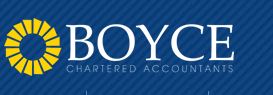 Section 11C  JUNIOR ARTSteward:  Emily Cush    0499 071 227Conditions of Entry:  Please see PAVILION CONDITIONS of ENTRY which apply to ALL pavilion sections PLEASE TAKE CAREFUL NOTE OF CONDITIONS & DATES OF ENTRY.ALL ENTRIES MUST BE AT MOREE CHILD AND FAMILY HEALTHALICE ST MOREE by 3pm WEDNESDAY 24th APRIL 2024.NO ENTRIES WILL BE ACCEPTED AT THE PAVILION AT ANY TIME.PLEASE READ CAREFULLY…. MANY CLASSES HAVE CHANGED!Special Conditions:			    ENTRY FEE: 50cAll work must be original, not traced or copied.Unless specified, any media may be used e.g. paint, crayon, charcoal etc.All work must be presented on paper no smaller than A4.No timber or glass framed artworks can be accepted due to hanging restrictions.Stretched canvases must have D-rings and wire attached to assist with mounting.Special Conditions for Schools:Only one Group Mural per school class will be accepted.All School Group Murals to be designed under theme: ‘Year of the Dragon’.Individual entries from a school are limited to one entry per child. All individual entries from the school must be mounted on firm paper ‘drops’ and not greater than 1 m wide x 2m drop with no more than 3cm spacing between mounted entries. PLEASE PAY ATTENTION TO THESE DIMENSIONS! Butcher’s paper is acceptable for mounting school entries, but be aware of the weight of a ‘drop’ and fold top edge several times for strength.  Please either glue school entries to backing paper or use four (4) pins – one on each corner – 2 pins are insufficient.School entries should be delivered to Moree Child and Family Health, Alice Street, Moree    any time before 3.00pm Wednesday  24th APRIL, 2024   OR in consultation  with   the steward.All entries will be displayed at the discretion of the steward.                                    Pre-schoolClass 1 	Self-PortraitClass 2 	Free choice of painting or drawing – any media Class 3 	Collage – free choiceClass 4 	Group mural as an alternative to multiple entries – free choice of themeKindergartenClass 5 	Portrait of ‘My Mum’Class 6 	Collage – any style e.g. torn paper, shapes etc.Class 7            School group mural as an alternative to multiple entries Years 1 and 2Class 8		‘The Animal Kingdom’ – any media animals real or imaginary – be creative! Class 9 	Free choice of painting – any mediaClass 10          School group mural as an alternative to multiple entries                        Years 3 and 4Class 11	‘Country Living’ Be inspired by the environment around us!- any mediaClass 12	Free choice of painting or drawing – any mediaClass 13	School group mural as an alternative to multiple entriesYears 5 and 6Class 14	‘Fantastic Beasts and Other Mythical Creatures’ – any mediaClass 15	Free choice of painting or drawing – any mediaClass 16	School group mural as an alternative to multiple entriesYears 7 and 8Class 17	Self Portrait -  any mediaClass 18	Free choice  -  any mediaYears 9 to 12Class 19	Portrait - any subject, any mediaClass 20	Free choice of painting or drawing – any media                                      PRIZES: First $5.00 Second $3.00 Third $1.00Ribbon and PrizeforChampion Exhibit  in each age group Pre-school to Years 5-6  donated by Moree Preschool Inc.Ribbon and PrizeforChampion Exhibitin each secondary age group (Years 7-8 & Years 9-12) donated by Moree Preschool Inc.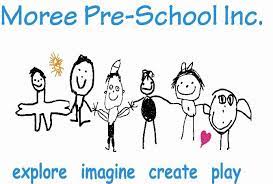 Section 11D  JUNIOR COOKINGStewards:   Julie Taylor      (02) 6754 6813                         Glenda Young  (02) 6752 3630Conditions of Entry:  Please see PAVILION CONDITIONS of ENTRY which apply to ALL pavilion sectionsSpecial Conditions:   * Entry Fee: 50cOne entry per person for each classAll exhibits to be presented on  disposable plates*  6 years and underClass 1		Three (3) chocolate spiders Class 2 	Three (3) decorated patty cakes [special prize: see below]Class 3 	Three (3) iced milk arrowroot biscuits Class 4 	Necklace of sweets (e.g. sweets threaded on fishing line)*  9 years and underClass 5 	Three (3) chocolate chip muffins Class 6 	Three (3) decorated savoury biscuitsClass 7 	Three (3) pieces of rocky road Class 8		Cake decorated in a ‘Child’s Birthday’ theme [special prize: see below]*  10 to 12 yearsClass 9		Three (3) fruit muffins using any fruitClass 10 	Three (3) pieces of slice, any varietyClass 11 	Three (3) Anzac biscuitsClass 12 	Cake decorated for a teenage birthday [special prize: see below]*  13 to 16 yearsClass 13 	Three (3) savoury muffins Class 14 	Three (3) pieces chocolate brownie using pecansClass 15 	Un-iced banana cakeClass 16 	Cake decorated in any theme [special prize: see below]	    A Recipe for Chocolate Spiders [a guide only – please use your own variations if you wish]    100 gms	fried noodles (available in bags at supermarket)     3 tblspns	crunchy peanut butter     200 gms	chocolate (milk/dark/or mixture)      Melt chocolate and peanut butter together until mixture is smooth.  Add this mix to noodles and heap      into little piles on greaseproof paper.  Set in fridge.PRIZES: First $5.00  Second $2.00 Third $1.00Ribbon & $10.00 prize for Most Successful Exhibitor in each age groupdonated by Tulloona Ladies Club$10.00 prize for Champion Exhibit donated by Tulloona Ladies Club$20 Voucher from ‘A Tasty Surprise’ for each of Classes 2, 8, 12, 16donated by Phoebe WattsSection 12   PRESERVESStewards:  Jessica Biddle         0427 403 203PLEASE NOTE: Entries taken Wednesday 24th 10.00 till 11.00 amin the Hobson PavilionIf you need to leave entries before 10.00, please put them in a bag or box with an envelope containing entry fees and stating Your Name, phone number and the Classes entered and leave all on the Section 12 Preserves table in the Hobson pavilion.Conditions of Entry:  Please see PAVILION CONDITIONS of ENTRY which apply to ALL pavilion sections                Special Conditions:      ENTRY FEE:  50 cents – no limit to number of entriesExhibitors are advised that judges will look favourably on the following:list of ingredients on entriespreserved fruit and vegetables in preserving jarsother jars should be 250 – 500 mls - full, but not over-full – to bottom of screw topsbottles may be any sizeClass 1 	 Jar preserved vegetableClass 2		 Jar preserved fruitClass 3		 Jar citrus marmaladeClass 4		 Jar jamClass 5		 Jar jellyClass 6		 Jar lemon butter/cheeseClass 7		 Jar relishClass 8		 Jar chutneyClass 9		 Jar picklesClass 10	 Jar mayonnaiseClass 11	 Bottle sweet sauce	Class 12	 Best Presentation of preserves: any contents - may be purchased – only presentation to be judged Class 13	 Any other preserve not mentioned     PRIZES: First $5.00  Second $3.00 Ribbon  for Most Successful Exhibitor& prize donated by Mitre 10 MoreeRibbon for Champion ExhibitElmer & Irene Knobel Memorial Prizedonated by Knobel FamilySection 13   COOKING            Steward: 	Phoebe Watts 	0418 657 648Special Conditions:  Entry fee: $1*  All exhibits to be presented on disposable paper plates.*  Exhibits made with an all-in-one thermo cooker, food processor, plus blender and mixer   (eg Thermomix; ALDI Mistral Thermo Cooker; Ninja Food 8-in-1 etc.) may be entered in any class.*  Cake mixes are not permitted.*  DO NOT use ring tins.*  Cakes should be iced ON TOP ONLY with no decoration in centre.*  Exhibits can be donated to the Moree Show Society for sale at the BBQ over the Show time.*  Any exhibit not collected by 10.30 am on Sunday 28th April, 2023 will be disposed of at the       discretion of the Steward. Hints for show cooking:   not ‘rules’, as each judge has different ideas Cakes should not have cooking rack marks. Texture should be fine with no holes. Appearance should be fresh. Scones should be spongy and cut with a sharp knife or cutter.Class  1 	Chocolate Cake - iced on top only Class  2	Orange Cake – iced on top onlyClass  3 	Carrot Cake – all recipes accepted - iced on top only  Class  4 	Plate of 6 biscuits - 2 varieties Class  5 	Plate of 6 lamingtons – no fillingClass  6 	Plate of 6 plain sconesClass  7	Plate of 6 pieces slice - 2 varieties - 3 pieces of eachClass  8 	FRUIT CAKE - ASC Competition entries only – set recipe, see following  pagesClass  9	Plate of three (3) decorated cupcakes, any type, any themeClass 10 	Plate of four (4) muffins - any type - un-iced – sweet or savouryClass 11	Any type of sweet or savoury baked item made using local produce Class 12	White Bread – any shape, any stylePRIZES: First $5.00 Second: $3.00Prize for Classes 3 & 12 donated byMelinda Atherton  [TMix Mastery Thermomix Consultant]Ribbon for Most Successful Exhibitor& prize $50.00 donated by Tulloona Ladies Champion Exhibit -  Ribbon & $100 Prize Most Outstanding Men’s Exhibit - $100.00 Prize 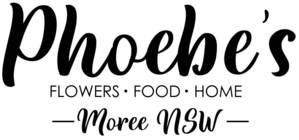 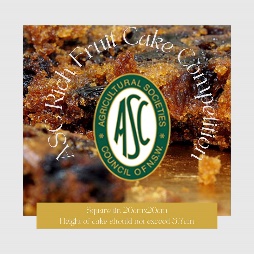 Competition Objective:    The NSW Rich Fruit Cake Competition is conducted to seek excellence in the preparation, cooking and presentation of a rich fruit cake and to promote Australian produce.Competition Process: The NSW Rich Fruit Cake Competition is conducted in three stages: i. Local competitions conducted under these regulations, held at Agricultural Shows affiliated with the Agricultural Societies Council of NSW. FREE ENTRY. Winners receive $25 and are eligible to enter the second stage of the competition.ii.  Group Finals are conducted in each of the 14 regional groups of the ASC of NSW where at least two eligible entrants have won a local competition in the current year. Entry is only open to eligible winners of local competitions. FREE ENTRY. Eligible entrants are required to bake a second Rich Fruit Cake to compete in the Group Final. Winners receive $50 and are eligible to enter the third or final stage of the competition. If there is only one eligible entrant in a group, they will be automatically appointed Group finalist without having to present a second cake and will proceed to the State Final.iii.  NSW State Final is  held at the Sydney Royal Easter Show annually. Entry is open only to the Group finalists from regional competitions FREE ENTRY. Group Finalists are required to bake a third Rich Fruit Cake to compete in the NSW State Final. Winners receive $100 and are presented the ASC Plaque.Rules:   *	Entry to the competition is free.*          At all stages of the competition Entrants must use the recipe provided.*	In any year an individual competitor may participate in only one Group Final             representing one Agricultural Show and, consequently, may represent only one Group             in the subsequent State Final.*        Shows conducting local competitions &/or Group Finals agree to follow these rules.Presentation of exhibits is a major aspect of all show cooking from exhibitors through local competitions, group and state finals. It is imperative to achieve the objectives of the competition that exhibits are displayed at their best during judging and on display.i. Exhibitors should follow the instructions of these rules and the show schedules.ii.Local Competitions & Group Finals1. All exhibits should be displayed in a closed glass or similar cabinet clearly identified as being part of the “ASC of NSW Rich Fruit Cake Competition”.2. Unless absolutely necessary, exhibits should not be enclosed in plastic bags or any other material.JUDGINGi. Judging of local competitions and Group Finals must follow the ASC Judges Conduct guidelines.ii. A judge cannot judge and exhibit at the local competition and/or Group Finaliii. A judge cannot judge an exhibit, which the judge or his/her immediate family has bakediv. It is desirable for the names of judges at local and group level to be provided to the ASC of NSW along with results.v. Exhibits are to be cut in half straight across when being judged.    Judging should be based on: 1. Appearance - Smooth appearance on the top bottom and sides. No sign of shiny, dark, overheated fruit protruding from the surface. The cake should be firm, smooth, fresh and moist to the touch, preferably with a well ripened patina on the top surface. Straight sides, and a smooth flat top showing even distribution of fruit. 2. Finish in baking - No bumps, hollows, or sunken centres, nor large cracks (a small crack is not considered a major fault). The cake should cut cleanly, without any crumbs, and without catching or dragging of fruit. There should be no burning or crusty top or sides (caused by too hot an oven or insufficient papering). After the cake is cut, the fruit closest to the outside should not appear to be dark and shiny (caused by overcooking in too hot an oven). This fault causes a bitter flavour.3. Colour - Attractive, even, golden=brown on the top, bottom and sides. 4. Texture - Firm and fine; it should be moist, not soggy, nor dry. The texture should be smooth and even, and the same right through the cake. A well ripened cake cuts cleanly and evenly.5. Flavour & Aroma - Delicious, and should be a perfect blend of fresh eggs and dairy ingredients, sugar, essences, flour, and spices, spirits, and quality dried fruit. Beware of an overpowering flavour or aroma of essences or spices, or the acrid smell of overheated fruit. 6. Decoration – no decoration allowed.7. Presentation – all paper to be removed prior to exhibiting.8. Height of the cake should not exceed 5.7cm (57mm)RECIPEINGREDIENTS:250g (8 oz) sultanas						250 g (8 oz) plain flour250 g (8 oz) chopped raisins					60 g (2 oz) self-raising flour250 g (8 oz) currants						1/2 teaspoon ground ginger125 g (4 oz) chopped mixed peel				1/4 teaspoon grated nutmeg90 g (3oz) chopped red glace cherries			1/2 teaspoon ground cloves90 g (3 oz) chopped blanched almonds			250g (8 oz) soft brown sugar1/3 cup sherry or brandy					250g (8 oz) butter½ teaspoon lemon essence OR finely grated lemon rind	½ teaspoon almond essence½ teaspoon vanilla essence4 large eggsRECOMMENDED METHOD:Mix together all the fruits and nuts and sprinkle with the sherry or brandy. Cover and leave for at least 1 hour, but preferably overnight. Sift together the flours and spices.Cream together the butter and sugar with the essences. Add the eggs one at a time, beating well after, each addition, then alternately add the fruit and flour mixtures. Mix thoroughly. The mixture should be stiff enough to support a wooden spoon. Place the mixture into a prepared square 20cm x 20cm (8” x 8”) tin and bake in a slow oven for approximately 3 ½ - 4 hours. Allow the cake to cool in the tin.Note:   To ensure uniformity and depending upon the size it is suggested the raisins be snipped into 2 or 3 pieces, cherries into 4-6 pieces and almonds crosswise into 3-4 pieces.Section 14   NEEDLEWORKSteward: Narelle Taylor   0417 048 120  Conditions of Entry: Please see PAVILION CONDITIONS of ENTRY which apply to ALL pavilion sectionsSpecial Conditions:	Entry fee:  $1.00Items can be left at Sylvia’s Fabrics, Heber Street NO LATER THAN 2 pm Tuesday, 23rd April or brought to the Pavilion at the Showground, NO LATER THAN 11 am on Wednesday 24th April.Needlework must be clean.Exhibits for original design classes must be the exhibitor’s own original design and needlework.Entry Fee: $1.00Class 1 	Cross-stitch or tapestry Class 2 	Article of embroidery, any methodClass 3 	Garment for an adult, machine-made and hand-finished allowedClass 4 	Garment for a child, machine-made and hand-finished allowed 	 Class 5 	Knitted knee rug / baby shawl Class 6 	Any other knitted articleClass 7 	Crocheted knee rug / baby shawlClass 8		Any other crocheted articleClass 9		Pair of booties knitted / crochetedClass 10 	Two covered coat hangersClass 11 	Cushion, embroidered, patchworked or any method not mentionedClass 12 	Hand embroidered group of items (any number) of common themeClass 13	Small quilt / wall hanging, any methodClass 14	Large quilt, any methodClass 15	Article made by exhibitor over seventy yearsClass 16	Article made by exhibitor over eighty years	Class 17	Article made by exhibitor over ninety years Class 18	Article not otherwise specifiedRIBBON & PRIZES all classes:  $5.00 First     $3.00 SecondChampion Exhibit					Most Successful ExhibitorRibbon & $50 Voucher				Ribbon & $50 Voucherboth donated by Sylvia’s FabricsSection 15   APPLIED ARTSSteward:      Narelle Taylor  0417 048 120Conditions of Entry:  Please see PAVILION CONDITIONS of ENTRY which apply to ALL pavilion sections                Special Conditions:All work exhibited must be clean. Exhibits for original design classes must be the exhibitor’s own original design and needleworkEntry fee: $1.00 Pay at pavilion on WEDNESDAY 24TH APRIL BEFORE 11 AM or 	leave with entry at Sylvia’s Fabrics, Heber Street, Moree NO LATER THAN 2 PM ON TUESDAY 23RD APRIL.Class 1 	Wooden item, any method, no larger than 1m x 1m Class 2 	Wreath or any other item of creative decoration  Class 3 	Jewellery item(s) – beading, silver or other materialClass 4 	Mosaic item, no larger than 1m x 1m  Class 5 	Item of macramé Class 6 	Item of lead lighting Class 7 	Item made from leather Class 8 	Item made of clay potteryClass 9		Card(s), homemade, any methodClass 10	Bag, any style, any methodClass 11	Soft furnishings, including covered boxes and cushions, any style or methodClass 12	Doll, any type, handmade Class 13	Bear, any type, handmadeClass 14	Trimmed hand towel / washerClass 15	Article made from recycled material Class 16	Any handcrafted item made by a person over seventy yearsClass 17	Any handcrafted item made by a person over eighty yearsClass 18	Any handcrafted item made by a person over ninety yearsClass 19	Item not otherwise specifiedRIBBONS &PRIZES all classes:  First $5.00   Second  $3.00Champion ExhibitRibbon & $50 Prizedonated by Donna’s Alterations & MendingRibbon for Most Successful Exhibitor   SECTION 15A SCRAPBOOKINGSteward:   Colleen Moloney  0428 119 171Conditions of Entry:  Please see PAVILION CONDITIONS of ENTRY which apply to ALL pavilion sections                Special Conditions:* Entries must be received by 11.00 am on Wednesday, 24th April, 2024 in the Hobson Pavilion      * All layouts in all sections are to be placed in a plastic page protector.      * With double layouts, exhibitors must indicate which is page one.* All exhibits must have name, class and section on the back of each page of entry.      * Junior entries must also include the age, in years, of the exhibitor.Junior Section*  6 Years and under Class 1		Single page    	             Any subjectClass 2		Single page		 My Most Favourite Thing to Do*  7 – 9  yearsClass 3		Single page    	             Fun Times!Class 4		Single page    		 What I like to do!*  10 -12  yearsClass 5		Single page    	             Any subjectClass 6		Double page    	 Any subjectClass 7		Off the page/canvas     Any subject*  13 -16  yearsClass 8		Single page    	             Any subjectClass 9		Double page    	 Any subjectClass 10		Off the page/canvas     Any subjectOpen SectionClass 11		Single page    	 	Any subjectClass 12		Double page                NatureClass 13		Double page 		Life & Living in Moree & DistrictClass 14		Any other scrapbooking format, to be displayed on a shelf –		eg boxes, books, folders - any subjectRIBBONS & PRIZES all classes: First $5.00 Second $2.00Ribbon for Most Successful Exhibitor Open SectionSection 16   FINE ARTSSteward: Julia Minors   0488 713 321Entry Conditions:  Please see PAVILION CONDITIONS of ENTRY which apply to ALL pavilion sections   	Special Conditions:      Entry fee:  $2.00 with entry at Moree Custom Framing, Heber Street (before      5.00 pm on Tuesday 23rd April) or at the Pavilion on Wednesday morning  There is no limit to the number of entries per class for this section.  All exhibits must be the bona fide work of the exhibitor; must have been completed   within the last two years and must be original. No copies allowed.All entries to be ready for hanging, with secure wire or rope attached and having name,address, postcode, phone number, class number and the price or NFS marked clearly on the back. Class 1		Portrait - any medium: A portrait is a representation of a particular person. A self-portrait is a portrait of the artist by the artist.         Prize money donated by The Moree Gallery, Heber Street, MoreeClass 2	Landscape - any medium. A landscape painting includes the depiction of natural scenery in art. Landscape paintings may capture mountains, valleys, bodies of water, fields, forests & coasts and may or include man-made structures or people.Peg McCumstie Memorial Prize, donated by the Montgomery familyClass 3     Still Life - any medium: A work of art that shows inanimate objects from the natural or man-made world, such as fruit, flowers, baskets, bowls or dead game,    Rhona Chick Memorial Prize, donated by the O’Neill familyClass 4     Abstract – any medium: Abstract art is art that does not attempt to represent an accurate  depiction of a visual reality but instead uses shapes, colours, forms and gestural marks to achieve its effect                           Prize money donated by Jules Minors, Jule Creates, MoreeClass 5    Local Novice – The artist must create a work which depicts Moree Plains Shire and   represents what it means to live in the Shire – must reside within 80km radius of Moree       Prize money donated by The Moree Gallery, Heber Street, MoreeClass 6      Sculpture - any media, size, subject: an artistic form where materials are worked     into three-dimensional art objects                            PRIZES:   CLASSES 1- 6  First  $70.00     Second  $30.00                      Champion Exhibit by Local Artist                       (residing within 80kms of Moree)              Prize of $100 Love Local gift card                           with thanks to Moree Rising Sun Film Society                     Most Successful Exhibitor                       Ribbon and Prize of $150.00 voucher                         donated by Moree Custom Framing                   Champion Exhibit                   Ribbon and Prize of $250.00                                                donated by Bank Art Museum Moree Section 17   PHOTOGRAPHYSponsored by McGregor Gourlay MoreeSteward: Joy Holmes    0428 668 966Please ring the above number if you have any queries PLEASE READ THIS SECTION VERY CAREFULYTimes and conditions for the Photography Section differ from the general pavilion conditions. Please read the conditions and times below very carefully.                                   Note:  4 Special Classes	and 1 SPECIAL PRIZE                         Class 1A:	‘Architecture and the Built Environment’                                                                One Prize: $250                                    Sponsored again by Raine & Horne,  Moree                         Class 1B: 	‘My Best Mate’ – Pets on the Land	1st Prize: $60, 2nd Prize: $30, 3rd Prize: CardMany thanks for their continued Sponsorship -  McGregor Gourlay                         Class 1C:	‘Mail Box’	  1st Prize: $40, 2nd  Prize: $20, 3rd Prize: Card	 Sponsored by Joy Holmes                         Class 1D:	‘Easter Fun’	1st Prize: $40, 2nd Prize: $20, 3rd Prize: Card	Sponsored by Helen OfficerSpecial Prize:Moree Rising Sun Society: Prize $100Proudly sponsor the ‘Overall Best Photograh’ entered in this year’s showPhoto must be taken by someone who lives in the Moree Plains ShireEntry forms, fees and photos to be received by the Steward by post or hand-delivered no later than5.00 pm Friday 19th April, 2024Entry fee: $1.00 per photo must accompany each entry.A signed entry form listing all photographs for each separate exhibitor must be lodged with the entries. Entry forms for Section 17: Photography, may be obtained from Moree Custom Framing (formerly Moree Frame and Art) Heber Street or can be found on the 2024 Moree Show Website.Photographs, together with entry forms and fees, may be left at Moree Custom Framing (formerly Moree Frame & Art), Heber Street, Moree before 5pm Friday, 19th April, 2024.Photographs, together with entry forms and fees, may also be posted (include a stamped return-postage bag) to arrive before 5.00pm Friday 19th April 2024 addressed to:			Mrs J. Holmes, PO Box 192, Moree 2400* Late entries will definitely NOT be accepted.* No entries will be accepted at the pavilion at any time.Rules for PhotographsPlease read all these rules below carefully!*All photos must be securely attached to BLACK thin cardboard, able to be pinned and    with a border of 2.5cm.*   Open Section photos must be a standard size:      15cm x 20cm (6” x 8”).*   Junior Section photos may be sized:   13cm x 18 cm (5” x 7”) or 15cm x 20cm (6” x 8”).*   Exhibitor’s name, address, phone number and exhibiting class must be written clearly on the      BACK of the photo mounting.  Junior exhibitors must also state their age.*   The steward reserves the right to relocate entries if incorrectly classed.*   Maximum number of photos is TWO (2) per exhibitor per class.*   Please submit photos in a large envelope or snap-top plastic bag with exhibitor’s name and      address on the outside to avoid damage and/or loss.*   All photos must be the exhibitor’s original work, must have been taken in the last three (3)        years and must not have been exhibited previously at the Moree Show.*   Replicated photos (i.e. same photo in monochrome and colour) will not be accepted.*   Framed photos will NOT be accepted.*   Titles for photos may be added – must be positioned below, on the mount – no names.*   Exhibitor’s name must not appear on the face of the photo or in the title (if added) before judging.*   If entrants wish to sell their entries please note that they are for sale on the entry form.          These photos will be identified with a green spot. A red spot will be added if sold.       A 20%   commission will be retained by the Moree Show Society.All entries in the photography section will be available for collection from 10.30 to 11.30am at the pavilion on Sunday, 28th April.  After this time exhibits will be left at Custom Framing (formerly Moree Frame & Art) Heber Street, Moree.OPEN SECTIONPlease use glue which doesn’t “buckle” your photoClass 1A   ‘Architecture and the Built Environment’  (Special Class)Class 1B   ‘My Best Mate – Pets on the Land’  (Special Class)Class 1C   ‘Mail Box’  (Special Class)Class 1D   ‘Easter Fun’ (Special Class) Class 2     ‘Weather’Class 3A   People – individual or groupClass 3B   Portrait – single person – head and shoulders - colourClass 3C   Monochrome: Any subject  Class 4     Animals, birds, insects, petsClass 5     Landscapes and WaterscapesClass 6     Way of Life – culture, people, places     Class 7     ‘In the Garden’Class 8     Action – movement and action Class 9     Flora – any flowers, trees, plants   Class 10   AbstractClass 11   Creative imagingClass 12   Open – any subject, any size [ i.e. NOT restricted to 15cm x 20cm  (6” x 8”)]Class 13   ‘Generations’Class 14   ‘Mood’Class 15   ‘Row of Things’Class 16     ‘Yellow’ (use your imagination)JUNIOR SECTION                                    Please use glue which doesn’t ‘buckle’ your photo*  Secondary -  Years 7 -12Class 17      People – families, portraits, groups, babies              Class 18      Landscape – seascapes, landscapes, sunrises, sunsets, ruralClass 19      Animals, birds, insects, petsClass 20      Flora – flowers, trees, plants etc.Class 21A   Action ShotClass 21B   Vegetables / Fruit*  Primary  -  Years 3-6 Class 22     People – families, portraits, groups, babies              Class 23     Landscape – seascapes, landscapes, sunrises, sunsets, ruralClass 24     Fauna / Flora*  Infants  -   Years 1 & 2Class  25    ‘My Favourite Shot’ Kindergarten and Pre-SchoolClass 26    ‘My Favourite Shot’For all other prizes many thanks to our major sponsor,McGregor Gourlay            Champion Exhibit			     Junior Champion Exhibit                     Ribbon & Prize $200.00	                     Ribbon & Prize $50.00                   Most Successful Exhibitor	           Most Successful Junior Exhibitor                          Ribbon & Prize $25		                     Ribbon & Prize $20.00PRIZES: Classes  2 – 21B: First: $10  Second $5 	  Third Card (unless otherwise stated)   Classes 22 – 26:   First: $5    Second $3      Third $1.00
           	  [1st, 2nd & 3rd place ribbons only for Junior classes]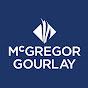 Section 17 – PHOTOGRAPHY – Entry PlannerDON’T BE DISAPPOINTED – READ THE PHOTOGRAPHY RULES & CONDITIONS – MANY MISS OUT BECAUSE THEY DON’T READ THEM!Section 17 – PHOTOGRAPHY – Entry PlannerDON’T BE DISAPPOINTED – READ THE PHOTOGRAPHY RULES & CONDITIONS – MANY MISS OUT BECAUSE THEY DON’T READ THEM!Section 18   HORTICULTUREStewards:   Jeff &Sue Greenaway (02) 6752 6278 or 0427 523010 Conditions of Entry:	Please see PAVILION CONDITIONS of ENTRY which apply to ALL pavilion sections Special Conditions 	No restriction on the number of entries per classFlowers to be entered on FRIDAY, 26th April, 2024between 8.00 am and 10.00 am in the HOBSON PAVILION.OPEN CLASS ROSES  - $1 ENTRY  for  Classes 1 – 8Class 1 	1 Rose – redClass 2 	1 Rose - pinkClass 3 	1 Rose - yellow, cream or copperClass 4 	1 Rose - white Class 5 	1 Rose – any colour not mentioned aboveClass 6 	A collection of cut roses - any colour - any variety Class 7	Rose - old fashioned - any colourClass 8	A bowl of Iceberg or Seduction rosesGrand Champion Rose to be selected from classes 1 – 5Prize: $25.00 donated by Pam Johnston & Perpetual Trophy donated by Alma-Lee’s FloristOPEN CLASS CUT FLOWERS and POT PLANTS - $1  ENTRY for Classes 9 – 18Class 9	Pot plant Class 10	Potted succulentClass 11	Collection of geraniums – cut flowers  Class 12	Any shrub or flowerClass 13	Collection of flowering shrubs – minimum of six different Class 14 	Collection of four or more perennialsClass 15	Collection of flowersClass 16	Collection of dahliasClass 17 	Collection of zinniasClass 18	Collection of salviasPRIZES:	      Classes 1 – 18     First  $5.00      Second    $2.00Sponsored by Whiddon, MoreeRibbon for Most Successful Exhibitor & gift voucher donated by Fork & Spade NurseryOPEN DECORATIVE SECTION – $1 ENTRY for Classes 19 - 29[Please note:  Flowers for the Decorative Sections may be bought.]DECORATIVE SECTION PRIZESPRIZES  for classes 19 – 29:      First     $15.00       Second  $5.00donated by Moree Garden Club         Perpetual Trophy and Ribbon for Champion Exhibit donated by Alma-Lee’s FloristClass 19	All-green arrangementClass 20 	Green and white arrangement Class 21 	‘Totally Outrageous’ -  fresh / fake ... anything fun!Class 22 	Roses in Silver Class 23 	Flowers in a Float ContainerClass 24	‘Native Beauty’ - an arrangement using native bloom, bud or foliage Class 25 	Arrangement using foliage and/or flowers of succulents Class 26	Contemporary arrangement – any combination of herbs, fruit, vegetables & embellishments Class 27 	‘Country Garden’Class 28	‘Something Oriental’Class 29	Weathered wood and/or rust with flowers and berriesClass 302024 SPECIAL CLASS: ‘Anzac Wreath’-any interpretation, using fresh, dried or found materials, wire, metal or china ornaments, shrubbery, anything goes – celebrate our diggers with your own creation.$100 prize for Special Class donated by Cheryl ThomsonBruce Thomson Memorial Prize JUNIOR SECTION – 50c ENTRY for Classes 31 – 42Class 31	‘Gorgeous Gum Nuts’ – anything made from gum nuts and/or blossoms and leaves Class 32	Flowers for a cubbyhouseClass 33	A bunch of flowers for Grandmother Class 34	Miniature garden arrangement in wet sand (saucer needs to be completely covered)Class 35 	An arrangement in a teacupClass 36 	An arrangement depicting a nursery rhymeClass 37	A creature using any combination of fruit, vegetables and flowersClass 38	Zoo-scape on a tray Class 39    	Racetrack-scape on a trayClass 40	Any theme on a trayClass 41	Flowers in a float bowlClass 42	‘A Fairy Garden’ – Sponsored by Jessica HurcumPrizes:  Classes 31 – 41:   First  $5.00	Second: $2.00		Third: $1.00Sponsored by Whiddon, MoreeAnne MacNeil Memorial Prize & Ribbon for Champion Junior Exhibit - Classes 31 – 42donated by Tina Clyne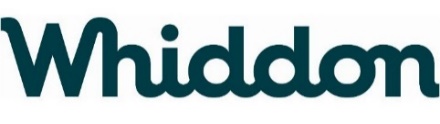 Prizemoney for Classes 1 – 18 and 31 – 41Most Successful Open Exhibitor		Champion Open ExhibitRibbon & $25.00 prize			           Ribbon & $30.00 prize    Section 19   GROUP COMPETITIVE EXHIBITSteward:   Mrs Peggy Carter (02) 6752 1892 or 0427 157 252Conditions of Entry:  Please see PAVILION CONDITIONS of ENTRY which apply to ALL pavilion sections. Special Conditions:*  Entry fee:  $5.00 per group*  Exhibitors to advise the steward of entry no later than 2 weeks before the show, by Friday, 12th April, 2024*  Exhibitors are to have the articles at the pavilion from 8.30 am with display set up and ready for judging by 11.00 am on Wednesday 24th April.*  A minimum of six (6) articles to be made by no less than four (4) exhibitors.*  Display to consist of any number of articles not previously shown at any Moree Show.*  Each group exhibit will have a minimum of 1metre of frontage, 1metre depth and 2metres height.*  The six articles to be judged are to be named on a piece of paper to be shown with the display     after judging.*  Judging of individual items will consider both workmanship and degree of difficulty.*  A sign is to be provided for the display after judging, naming the group.*  Exhibit to be dismantled and items collected between 8.30 & 9.30 am Sunday 28th April.PRIZE for BEST GROUP EXHIBITRibbon & $50.00  First PrizeSponsored by Whiddon, MoreeRibbon for Champion Exhibit [most outstanding individual exhibit]Section 19   GROUP COMPETITIVE EXHIBIT			  WORKING LIST OF ITEMSName of Group: ..........................................................................................................Section 20     AGRICULTURAL PRODUCE     Steward:   Rhonda McPherson     0428 546 863Conditions of Entry:  Please see PAVILION CONDITIONS of ENTRY which apply to ALL pavilion sections Special Conditions:All entries must be given to the Steward, accompanied by entry fees, before the exhibit opens on Friday, 26th April 2024. The pavilion will be open to take entries 8.30 – 11.00 Wednesday, 24th April. Entrants must complete a registration form for their entry, providing name and contact details, or, if delivered, this information must accompany the entry. Varietal names of all seeds and grains are also preferred.All produce must be grown from crops on properties owned, or managed by the exhibitor. Entries must be from 2023 /2024 season. One entry per crop species. Multiple entries per category permitted, provided they are different crop species.All wheat must be of the recommended varieties which were accepted into the 2023/2024 pool.Grain must be from the header, no graded samples will be accepted, and will be judged according to Produce Section standards.Entries must be at least a 2kg sample (unless otherwise specified) and may be presented in any bag or container. No weevil-infected entries please.Exhibits will be available for collection from 9.00 – 11.00 am on Sunday 28th April. Please advise the Steward at registration if you wish to collect your exhibits as unclaimed produce will be discarded.Entry fee:   $1.00  must accompany entryClass 1		APH2  or H2  Bread WheatClass 2		Durum wheatClass 3		BarleyClass 4		CanolaClass 5		SorghumClass 6		Chickpeas (Desi type)Class 7		Cotton SeedClass 8		Any other Oil Seeds   (including but not limited to: Sunflower, Linseed)Class 9		Any other pulse (including: Mung Bean, Faba Bean, Pigeon Pea)Class 10	3 Sorghum heads with 0.5m of stemClass 11	3 Cotton stalks with 0.5 m of stem - DRYLANDClass 12	3 Cotton stalks with 0.5 m of stem - IRRIGATEDPRIZES: First - $5.00  Second - $3.00 and certificates for First, SecondMajor Award:  Most Successful Exhibitor - District Farmer **PRIZE to the VALUE of $100 donated by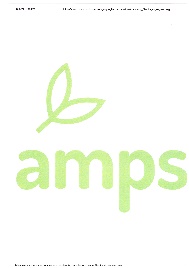 ** nb  MAJOR PRIZE OPEN ONLY TO DISTRICT FARMERS WITHIN AN 80 KM RADIUS, HOWEVER EXHIBITORS OUTSIDE THIS RADIUS CAN WIN PRIZES FOR INDIVIDUAL CATEGORIESSection 21     GARDEN  PRODUCESteward:  Jess Biddle 0427 404 203Conditions of Entry:  Please see PAVILION CONDITIONS of ENTRY which apply to ALL pavilion sections Special Conditions:  ENTRY FEE:  $1One entry per class per exhibitorAll entries must be given to the Steward, accompanied by entry fees, before the exhibit opens on Friday 26th April, 2024. Entrants must complete a registration form for their entry with name and contact details or, if delivered, this information must accompany the entry.   Exhibits may be weighed for judging and for Class 2, one egg may be cracked for judging.All entries are required to be home grown. Entries must be presented in a suitable vessel for display where appropriate: herbs in a vase/jar, collections in a basket etc.Unless stated otherwise, produce collections must be presented as 4 or more vegetables/fruit of that variety or at least 2 large bunches of berries (or the equivalent).Entries will be judged according to the aesthetics of the specimen/s: evenness of formation, colouration or unique attributes, health and size. Exhibits will be available for collection from 9.00 – 11.00 am on Sunday 28th April. Please advise the Steward at registration if you wish to collect your exhibits as unclaimed produce will be discarded.Class 1     One table pumpkin		   Class 2     One dozen eggs			   Class 3     Best collection of vine vegetables (eg marrow, squash, zucchini, beans, peas, tomatoes, pumpkin)       Class 4     Best collection of root vegetables (eg beetroot, radish, carrot, potato, onion, turnip)Class 5     Best collection of four citrus fruit – 4 pieces any variety (including mixed varieties)Class 6     Best collection of any 4 or more vegetablesClass 7     Best collection of any 3 or more salad vegetablesClass 8     Best collection of mixed herbsClass 9	     Any other fruit (eg figs)Class 10    Basket/Bucket of best presented produce collectionClass 11    Most unusual fruit or vegetableClass 12    Best collection of fruit or vegetables grown by schools or preschoolClass 13    HoneySpecial Class:    Mail Box$50 FIRST PRIZE and Champion Ribbon donated by Karen & Brendan MunnPRIZES: First - $5.00  Second - $3.00Ribbon for Most Successful ExhibitorRibbon for Champion Exhibit2024 Moree ShowPavilion StewardsChief Pavilion Steward: Ros O’Neill   6751 1234 or 0434 292 499PLEASE CONTACT THE STEWARDS WITH ANY ENQUIRIES2024 PAVILION EXHIBITORSDear Pavilion Exhibitors,2023/2024 has been a turbulent time around the world and in Australia – wars, floods, bushfires and droughts. Yet around our region there is still much to be thankful for and the Moree Show is an opportunity to showcase the wealth of agriculture and creative talent that is in our region.The 2024 show dates are within the school holidays, allowing juniors lots of time to work on their entries – no cries of ‘I’m bored”. Young and old can have fun designing a mail box or creating an Anzac wreath – or thinking about drawing the fiercest of dragons. And all the old favourites are still there – cooking, needlework, photography are just a few. Pavilion stewards really enjoy their annual role and look forward to receiving all the wonderful entries and meeting different members of the Moree community. And if you have a suggestion on how something might be improved, or another section or class to be included – please feel free to make your ideas known. Or maybe you would like to volunteer to help out. Everyone is welcome.  We look forward to your 2024 entries.RegardsRos o’Neill[CHIEF PAVILION STEWARD]Peggy Carter (Pavilion Secretary)PLEASE READRULES, DATES and TIMESFOR ENTRIES TO BE SUBMITTED AND COLLECTEDin bothGENERAL CONDITIONSandEACH SECTIONEvery year we have disappointed, frustrated, would-be exhibitors who do not.NOTESClass NumberPhotograph Description:e.g. bird; three children; sunset; Opera HouseENTRY FEE$1 eachClass NumberPhotograph Description:e.g. bird; three children; sunset; Opera HouseENTRY FEE$1 each No.Description of ArticleExhibitor’s NameReady    for Display123456.Section 11AJunior Handicrafts [12 yrs & under]Amie Shone0400 427 686Section  11BJunior Handicrafts [13 -18 yrs]Colleen Moloney0428 119 171Section 11CJunior ArtEmily Cush0499 071 227Section 11DJunior CookingJulie Taylor6754 6813Section 12PreservesJessica Biddle0427 403 203Section 13CookingPhoebe Watts0418 657 648Section 14NeedleworkNarelle Taylor0417 048 120Section 15Applied Arts  Narelle Taylor0417 048 120Section 15AScrapbookingColleen Moloney0428 119 171Section 16Fine ArtsJulia Minors0488 713 321Section 17PhotographyJoy Holmes0428 668 966 Section 18HorticultureSue Greenaway6752 6278Section 19Group Competitive Exhibit Peggy Carter0427 157 252Section 20Agricultural ProduceRhonda McPherson0428 546 863Section 21Garden Produce Jessica Biddle 0427 403 203